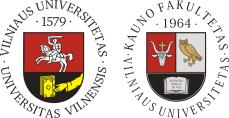 VILNIAUS UNIVERSITETAS KAUNO FAKULTETASŠis pranešimas bus pats sėkmingiausias.ATEIS MINIOS STUDENTŲ, RENGINIU SUSIDOMĖS NE TIK LIETUVOS NAUJIENŲ PORTALAI BET IR UŽSIENIO SPAUDA.Sėkmės kuriant gražią ir prasmingą ateitį!